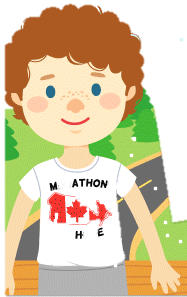 SIGNATURE OF A PARENT:  _____________________________TERRY FOX, A CANADIAN HEROName: ________________________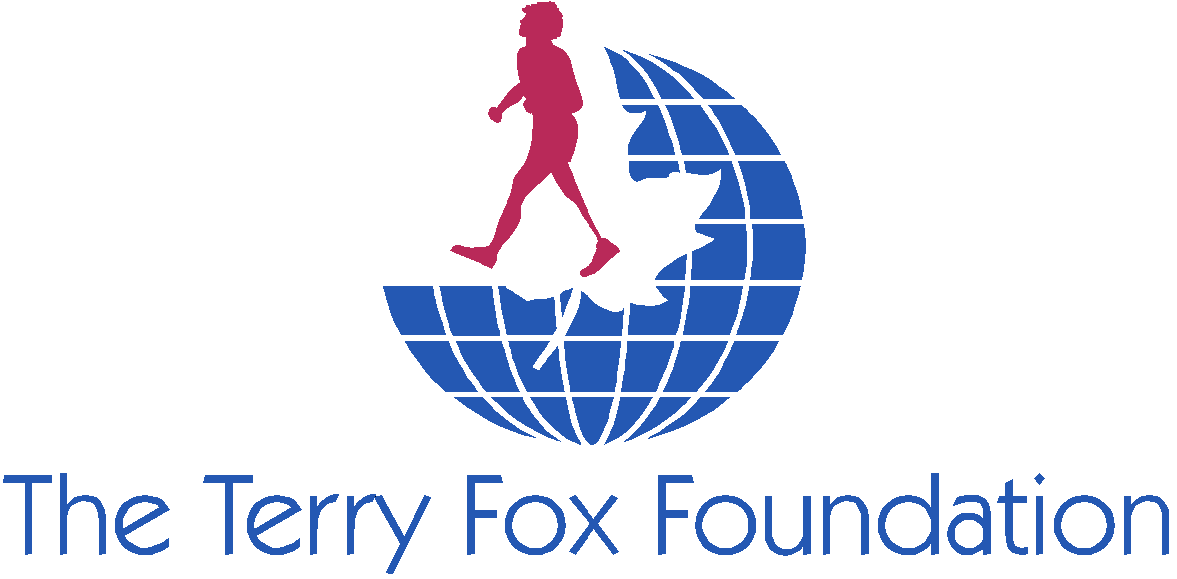             SECTION 2 (P. 6 TO 10)Name: ________________________            SECTION 2 (P. 6 TO 10)Amount of money raisedCity where he raises the money Problems Terry develops (2) Solution Doug proposesTerry’s answer to the proposalThe person who joins Terry and DougProblem they have in QuébecThe person he meets in MontrealMessage the person sends to CanadianAmount of money raised              in Ontario